國立體育大學教育部補助計畫成果資料計畫名稱計畫名稱高教深耕計畫-USR Hub計畫[C]高教深耕計畫-USR Hub計畫[C]高教深耕計畫-USR Hub計畫[C]高教深耕計畫-USR Hub計畫[C]高教深耕計畫-USR Hub計畫[C]高教深耕計畫-USR Hub計畫[C]高教深耕計畫-USR Hub計畫[C]高教深耕計畫-USR Hub計畫[C]高教深耕計畫-USR Hub計畫[C]高教深耕計畫-USR Hub計畫[C]活動名稱活動名稱認識健康體適能認識健康體適能認識健康體適能認識健康體適能指標指標  USR HUB [C]  USR HUB [C]  USR HUB [C]  USR HUB [C]主辦單位主辦單位體育運動與社會發展中心體育運動與社會發展中心體育運動與社會發展中心體育運動與社會發展中心體育運動與社會發展中心體育運動與社會發展中心體育運動與社會發展中心體育運動與社會發展中心體育運動與社會發展中心體育運動與社會發展中心活動日期活動日期109年11月6、11日109年11月6、11日109年11月6、11日109年11月6、11日109年11月6、11日109年11月6、11日109年11月6、11日109年11月6、11日109年11月6、11日109年11月6、11日活動時間活動時間09:00-11:0009:00-11:0009:00-11:0009:00-11:0009:00-11:00活動地點活動地點活動地點內壢成功公園內壢成功公園授課教師授課教師蔡宜儒連絡電話：0921686826連絡電話：0921686826連絡電話：0921686826連絡電話：0921686826連絡電話：0921686826電子信箱：1080615@ntsu.edu.tw電子信箱：1080615@ntsu.edu.tw電子信箱：1080615@ntsu.edu.tw電子信箱：1080615@ntsu.edu.tw授課教師授課教師詹秉岳連絡電話：0925092757連絡電話：0925092757連絡電話：0925092757連絡電話：0925092757連絡電話：0925092757電子信箱：1090906@ntsu.edu.tw電子信箱：1090906@ntsu.edu.tw電子信箱：1090906@ntsu.edu.tw電子信箱：1090906@ntsu.edu.tw授課教師授課教師詹沛涵連絡電話：0975269528連絡電話：0975269528連絡電話：0975269528連絡電話：0975269528連絡電話：0975269528電子信箱：1073056@ntsu.edu.tw電子信箱：1073056@ntsu.edu.tw電子信箱：1073056@ntsu.edu.tw電子信箱：1073056@ntsu.edu.tw授課教師授課教師蔡維倫連絡電話：0955330017連絡電話：0955330017連絡電話：0955330017連絡電話：0955330017連絡電話：0955330017電子信箱：1043007@ntsu.edu.tw電子信箱：1043007@ntsu.edu.tw電子信箱：1043007@ntsu.edu.tw電子信箱：1043007@ntsu.edu.tw總參與人數總參與人數參與學生  8  人，職員  1  人，校外人士  14  人(單位：中壢區體育會、中壢區福德里關懷據點) ，合計  23  人參與學生  8  人，職員  1  人，校外人士  14  人(單位：中壢區體育會、中壢區福德里關懷據點) ，合計  23  人參與學生  8  人，職員  1  人，校外人士  14  人(單位：中壢區體育會、中壢區福德里關懷據點) ，合計  23  人參與學生  8  人，職員  1  人，校外人士  14  人(單位：中壢區體育會、中壢區福德里關懷據點) ，合計  23  人參與學生  8  人，職員  1  人，校外人士  14  人(單位：中壢區體育會、中壢區福德里關懷據點) ，合計  23  人參與學生  8  人，職員  1  人，校外人士  14  人(單位：中壢區體育會、中壢區福德里關懷據點) ，合計  23  人參與學生  8  人，職員  1  人，校外人士  14  人(單位：中壢區體育會、中壢區福德里關懷據點) ，合計  23  人參與學生  8  人，職員  1  人，校外人士  14  人(單位：中壢區體育會、中壢區福德里關懷據點) ，合計  23  人參與學生  8  人，職員  1  人，校外人士  14  人(單位：中壢區體育會、中壢區福德里關懷據點) ，合計  23  人參與學生  8  人，職員  1  人，校外人士  14  人(單位：中壢區體育會、中壢區福德里關懷據點) ，合計  23  人相關附件相關附件相關附件相關附件相關附件相關附件相關附件相關附件相關附件相關附件相關附件相關附件  ▓活動資料(活動中提供參與者資料或者講義……等)活動影音檔(無則免勾選) 觀看網址：________________________▓簽到表     ▓問卷資料其他：  ▓活動資料(活動中提供參與者資料或者講義……等)活動影音檔(無則免勾選) 觀看網址：________________________▓簽到表     ▓問卷資料其他：  ▓活動資料(活動中提供參與者資料或者講義……等)活動影音檔(無則免勾選) 觀看網址：________________________▓簽到表     ▓問卷資料其他：  ▓活動資料(活動中提供參與者資料或者講義……等)活動影音檔(無則免勾選) 觀看網址：________________________▓簽到表     ▓問卷資料其他：  ▓活動資料(活動中提供參與者資料或者講義……等)活動影音檔(無則免勾選) 觀看網址：________________________▓簽到表     ▓問卷資料其他：  ▓活動資料(活動中提供參與者資料或者講義……等)活動影音檔(無則免勾選) 觀看網址：________________________▓簽到表     ▓問卷資料其他：  ▓活動資料(活動中提供參與者資料或者講義……等)活動影音檔(無則免勾選) 觀看網址：________________________▓簽到表     ▓問卷資料其他：  ▓活動資料(活動中提供參與者資料或者講義……等)活動影音檔(無則免勾選) 觀看網址：________________________▓簽到表     ▓問卷資料其他：  ▓活動資料(活動中提供參與者資料或者講義……等)活動影音檔(無則免勾選) 觀看網址：________________________▓簽到表     ▓問卷資料其他：  ▓活動資料(活動中提供參與者資料或者講義……等)活動影音檔(無則免勾選) 觀看網址：________________________▓簽到表     ▓問卷資料其他：  ▓活動資料(活動中提供參與者資料或者講義……等)活動影音檔(無則免勾選) 觀看網址：________________________▓簽到表     ▓問卷資料其他：  ▓活動資料(活動中提供參與者資料或者講義……等)活動影音檔(無則免勾選) 觀看網址：________________________▓簽到表     ▓問卷資料其他：開課單位承辦人開課單位主管教學業務發展組承辦人教學業務發展組承辦人1. 活動內容簡述為善盡大學社會責任，結合地方團體和社區，選定合適公園，針對不同年齡層進行公園體適能課程，活化公園體健設施，導正原有的錯誤運動知識，降低運動傷害並達成有效運動，並結合在地NGO組織持續推動以促進國人健康，達成健康生活型態社會。2. 執行成果指標(量化與質化)量化成果：此系列講座參與人次共計22人，滿意度4.5質化成果：透過講者的教學，分享銀髮族體適能運動，如頸後伸展、擴胸伸展、深蹲、簡易伏地挺身等，進行前測了解身體組成，並重視肌少症及增肌的重要性，銀髮族運動訓練建議、飲食建議和實務上的相關應用。3.活動訊息傳遞方式□校內簽辦 □學校最新消息  □海報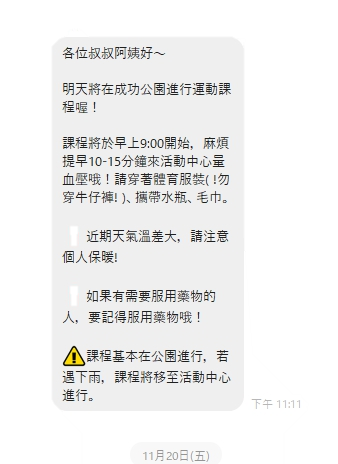 □ e-mail  ▓其他：  ＬＩＮＥ  ➤提醒學員須注意事項、上課通知活動花絮活動花絮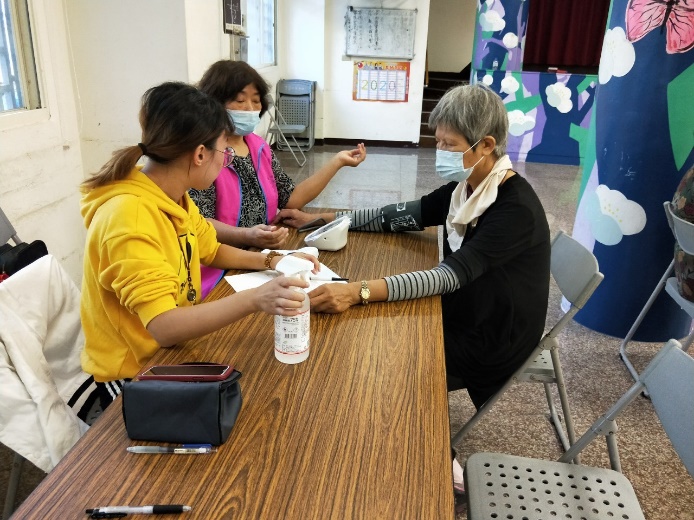 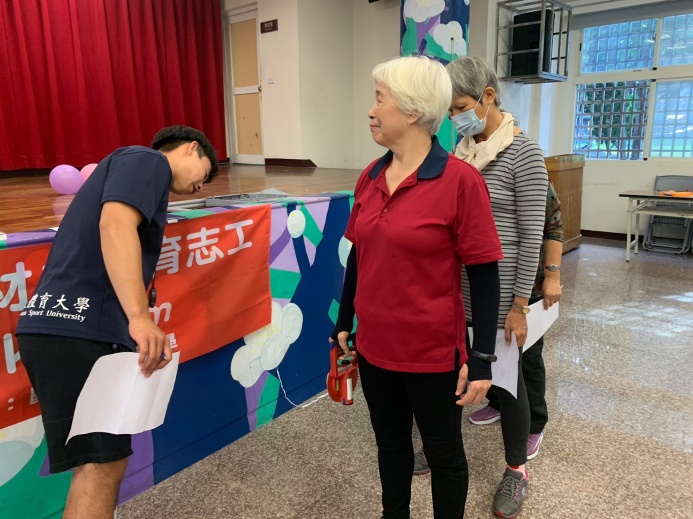 幫學員測量血壓、體溫講師實施前測 例如：握力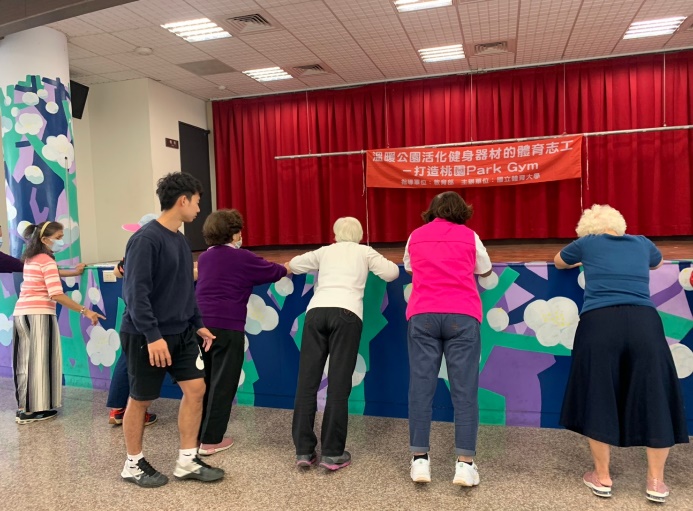 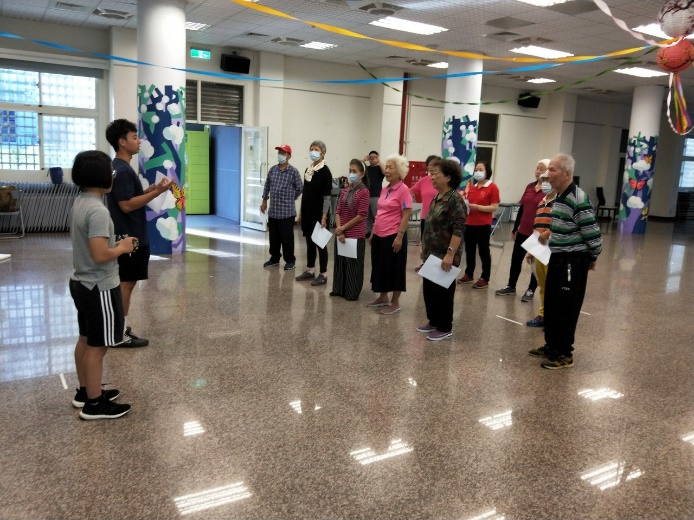 教學簡易式伏地挺身講解前測注意事項、規則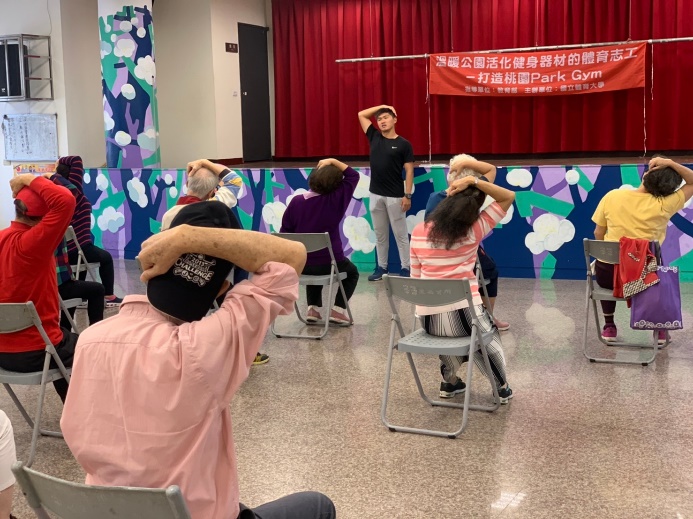 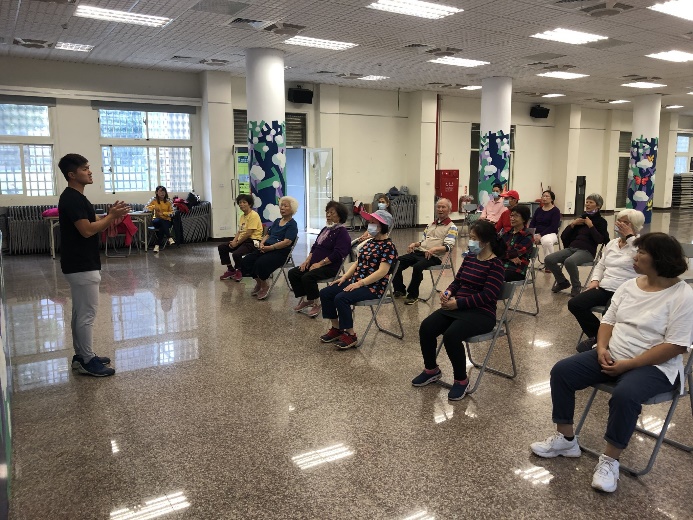 講師教學伸展動作講師教學、注意事項4.活動相關附件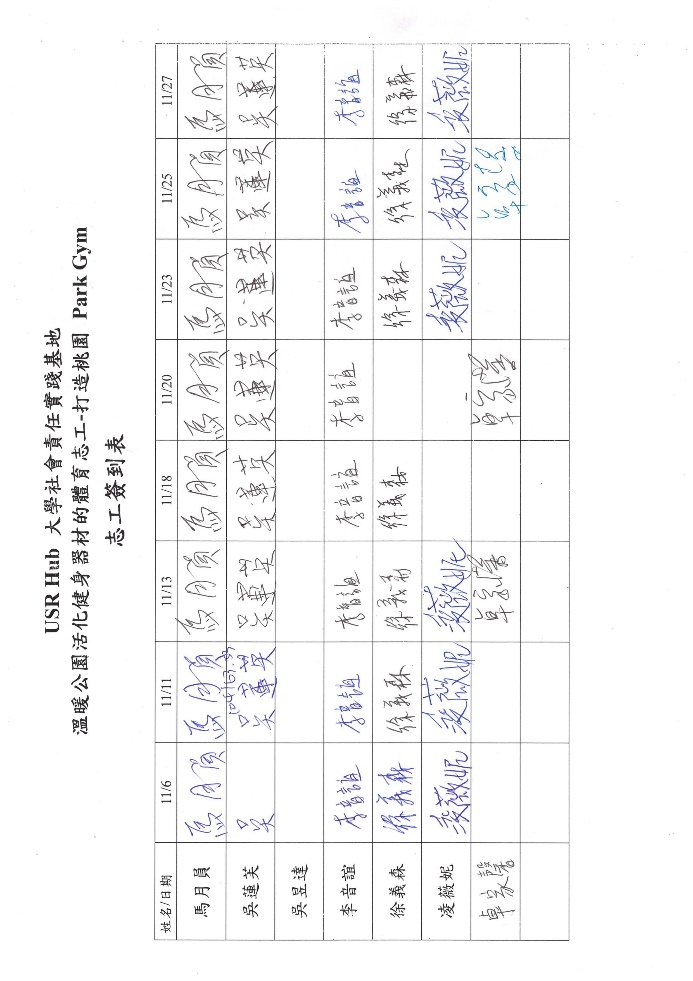 ➤志工簽到表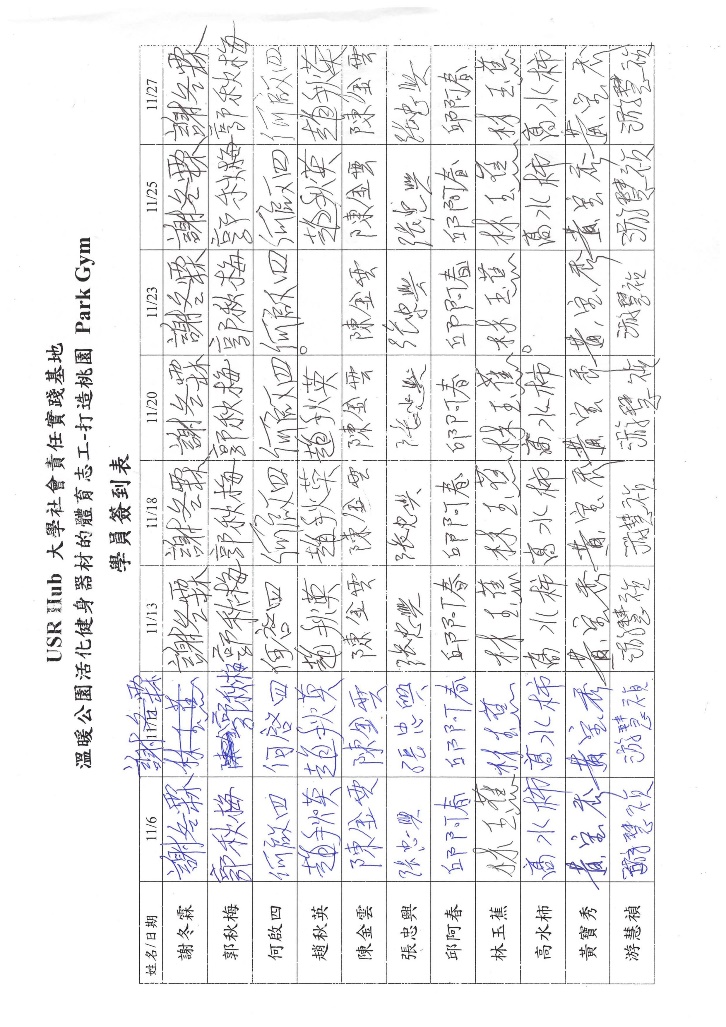 ➤學員簽到表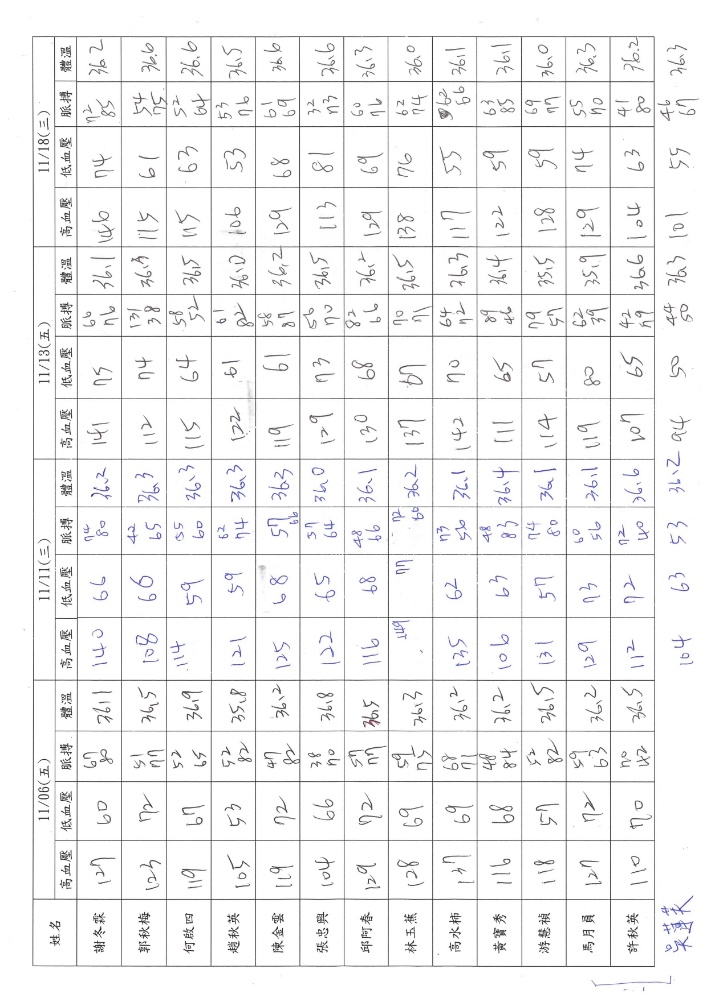 ➤測量學員血壓、體溫